TISZAVASVÁRI VÁROS ÖNKORMÁNYZATAKÉPVISELŐ-TESTÜLETÉNEK33/2018. (II.15.) Kt. számúhatározataa Tiszavasvári Városi Televízió 2017. évi pénzügyi és szakmai beszámolójárólTiszavasvári Város Önkormányzata Képviselő-testülete a Tiszavasvári Szabadidős Programszervező Egyesület által benyújtott beszámolót megtárgyalta és az alábbi határozatot hozza:Tiszavasvári Szabadidős Programszervező Egyesület által benyújtott - a Tiszavasvári Városi Televízió 2017. évi tevékenységéről és gazdálkodásáról szóló - beszámolót a határozat melléklete szerinti tartalommal elfogadja.Felhatalmazza a Polgármestert, hogy kösse meg a Tiszavasvári Szabadidős Programszervező Egyesülettel a tárgyévi költségvetési rendeletben jóváhagyott összeg szerinti, aktualizált Támogatási szerződést.Határidő: azonnal	Felelős: Dr. Fülöp Erik polgármester     Dr. Fülöp Erik					          Badics Ildikó	 polgármester						     jegyző33/2018. (II.15.) Kt. sz. határozat 1. számú melléklete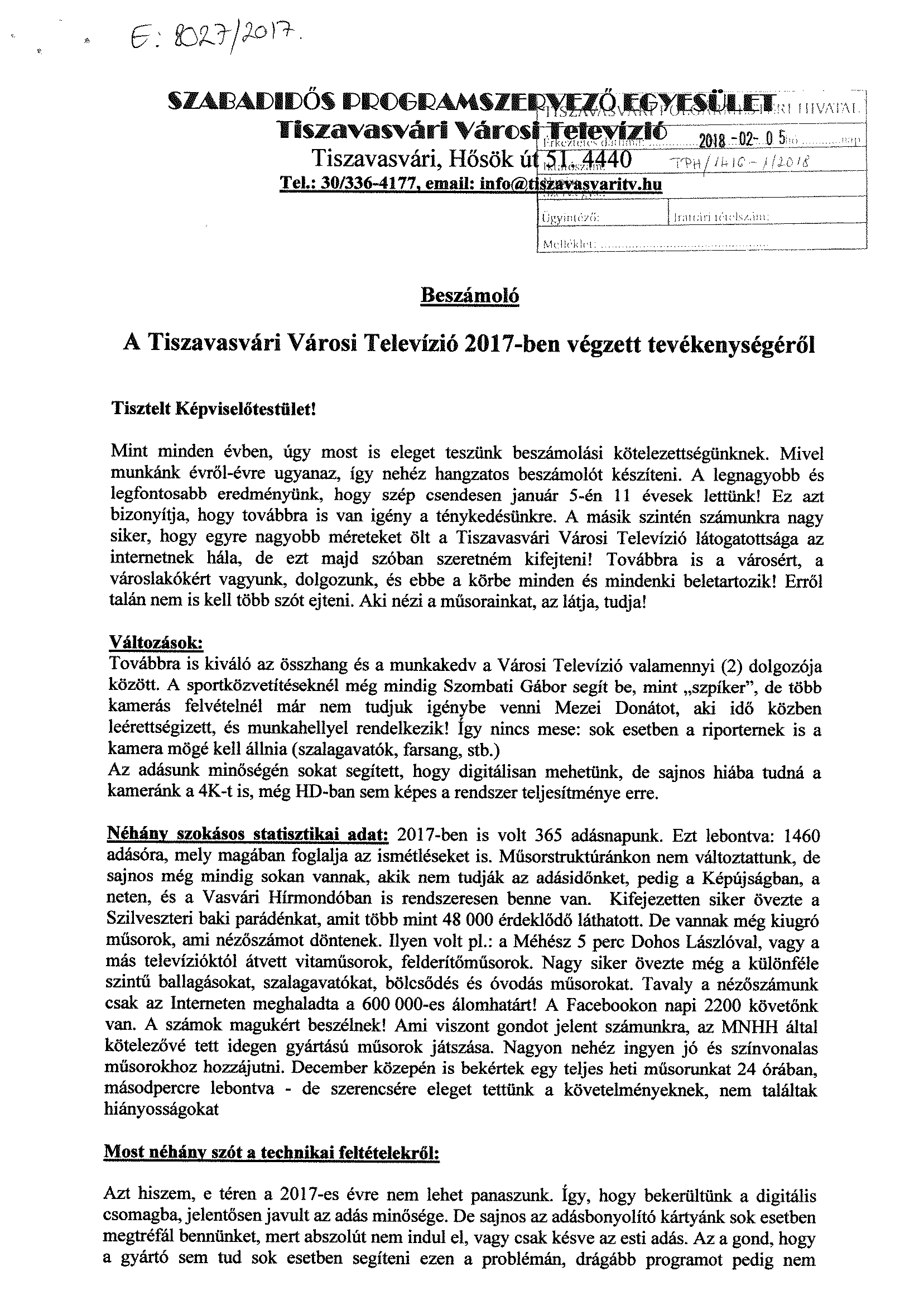 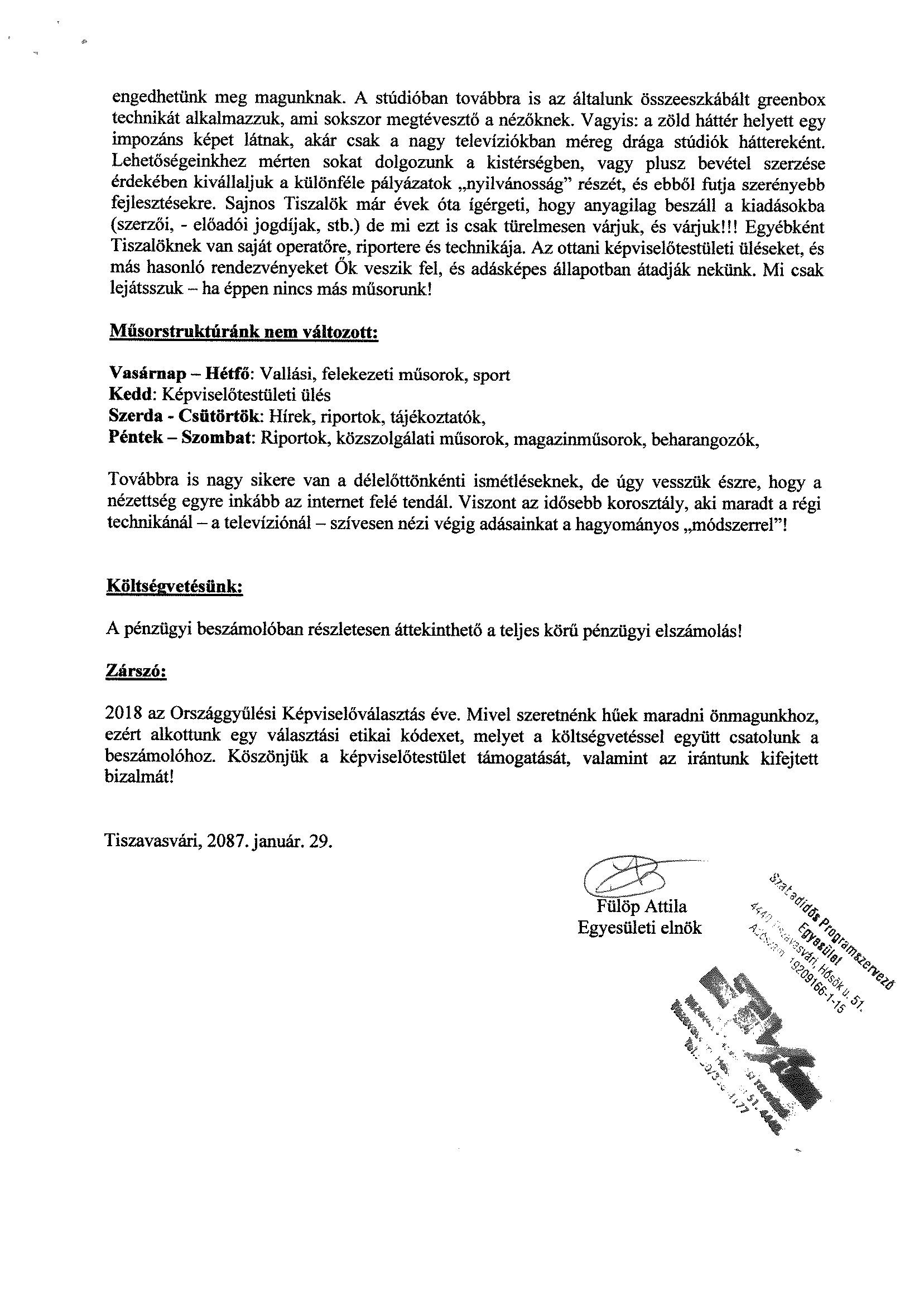 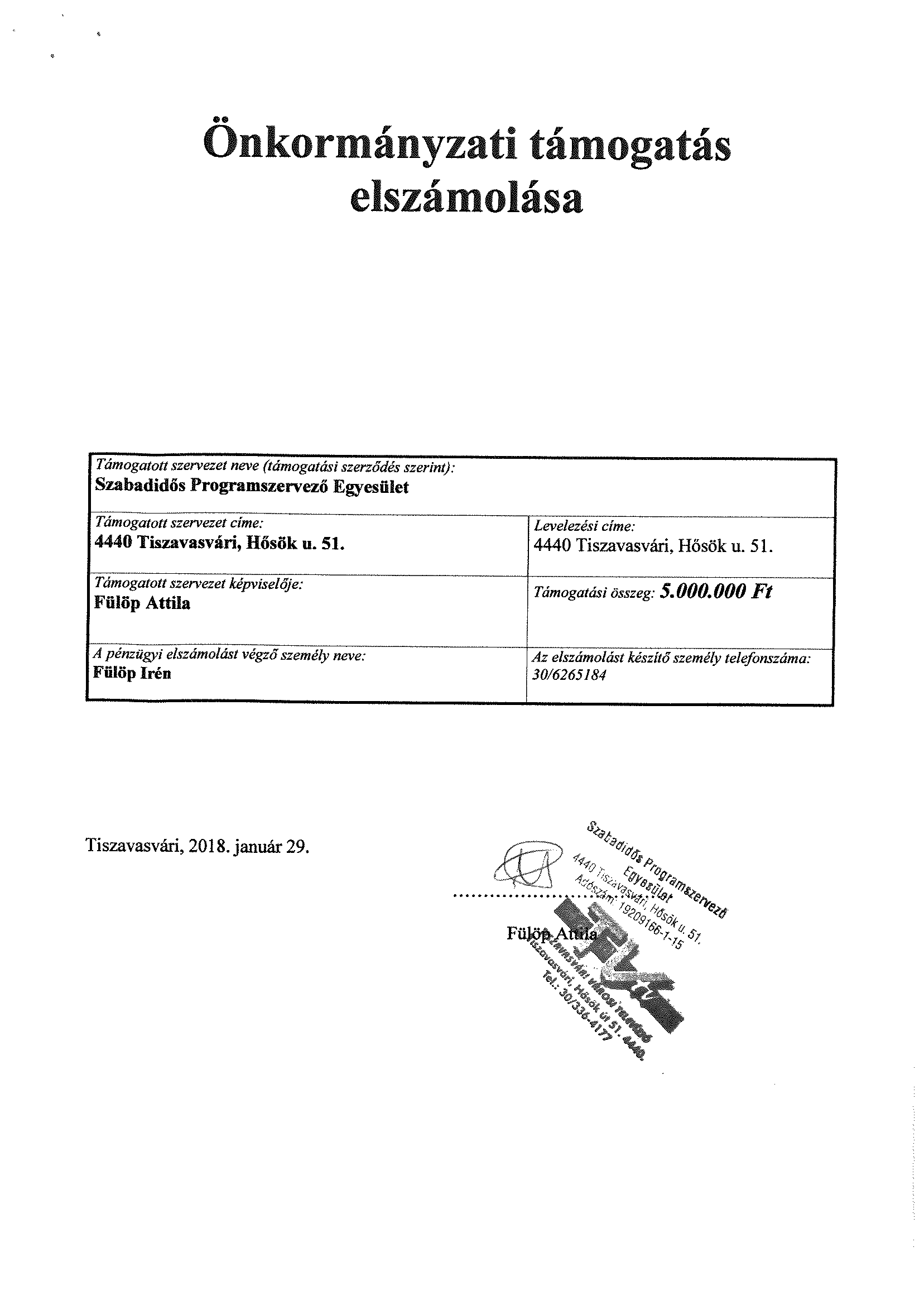 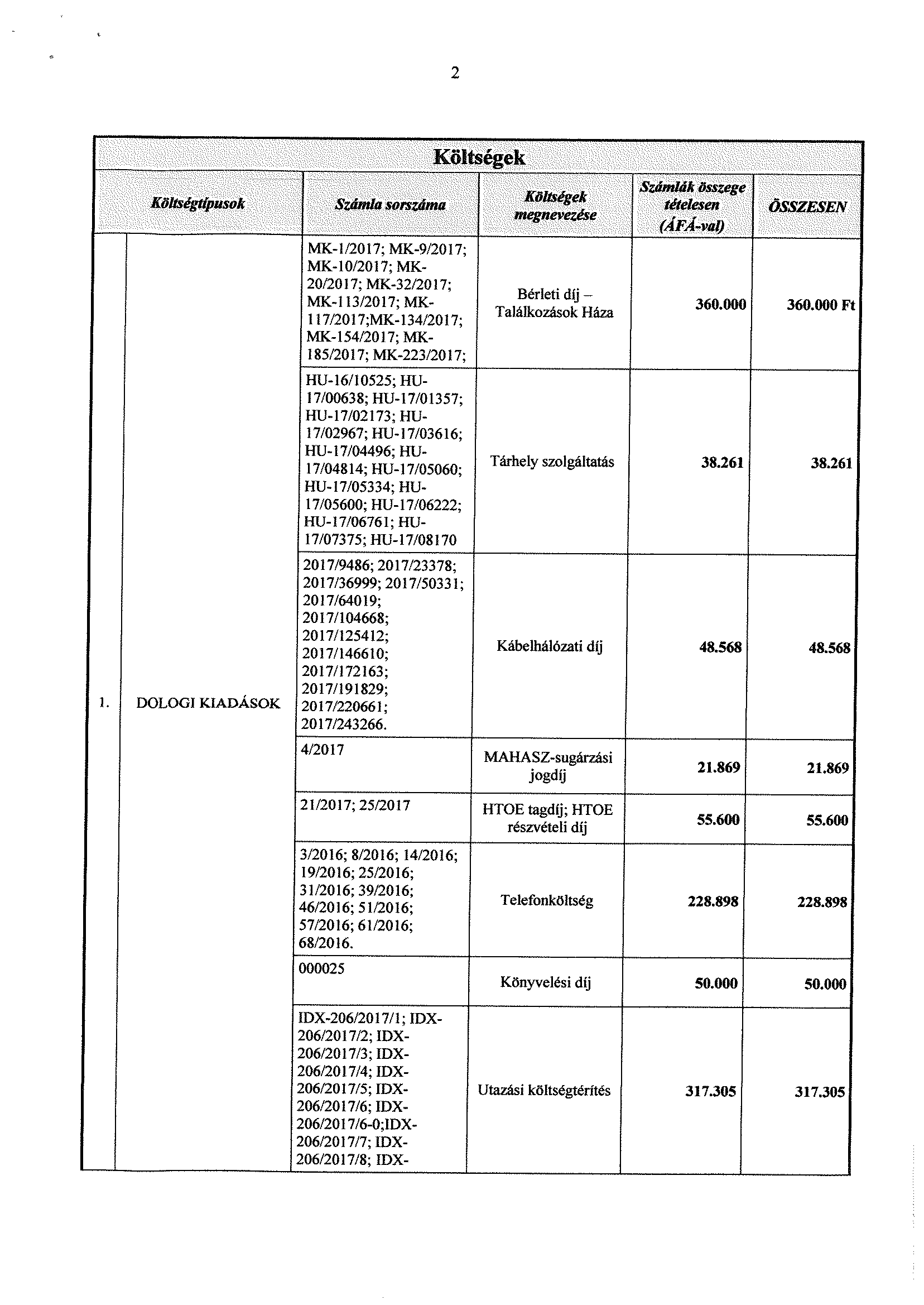 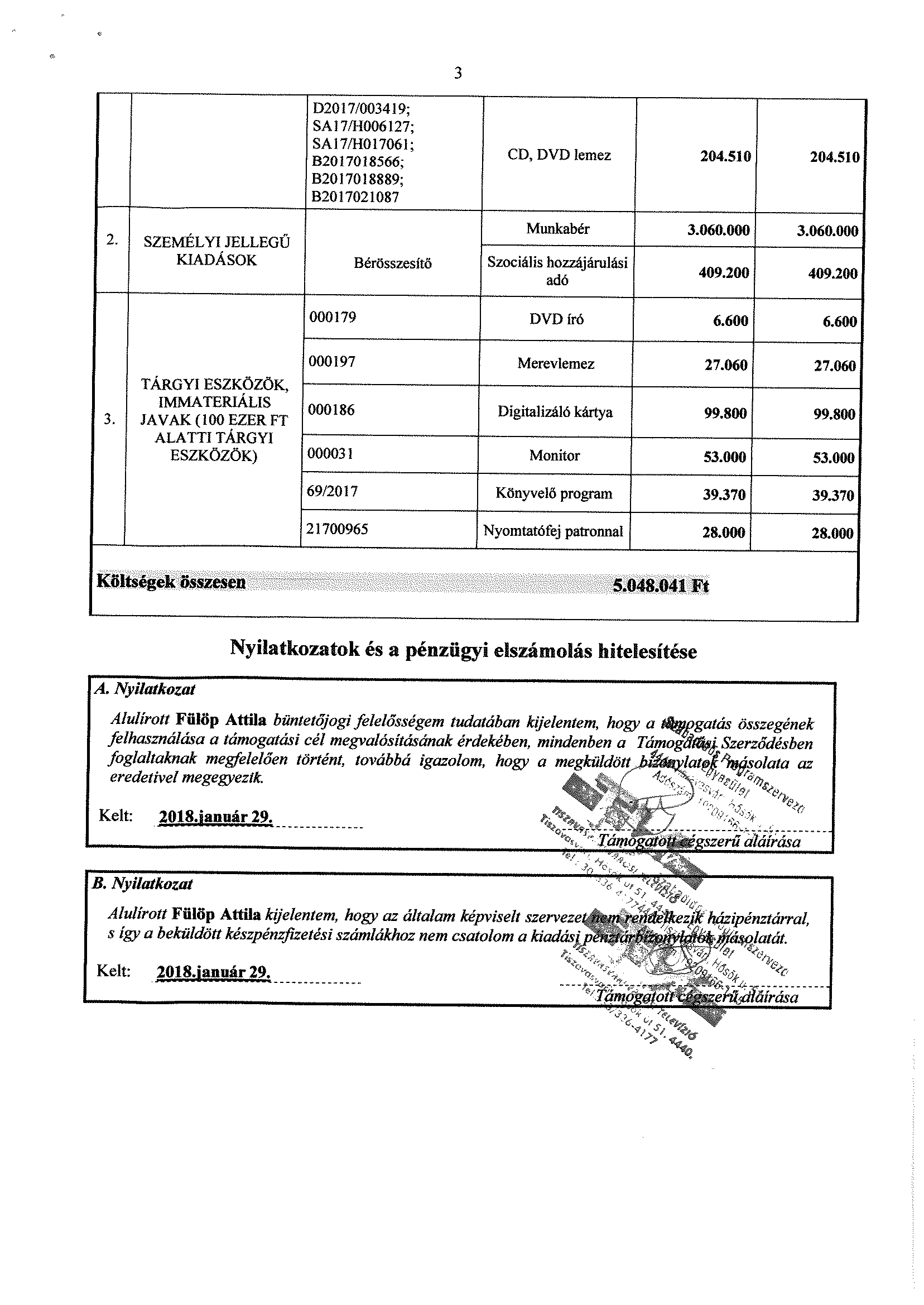 33/2018. (II.15.) Kt. sz. határozat 2. számú melléklete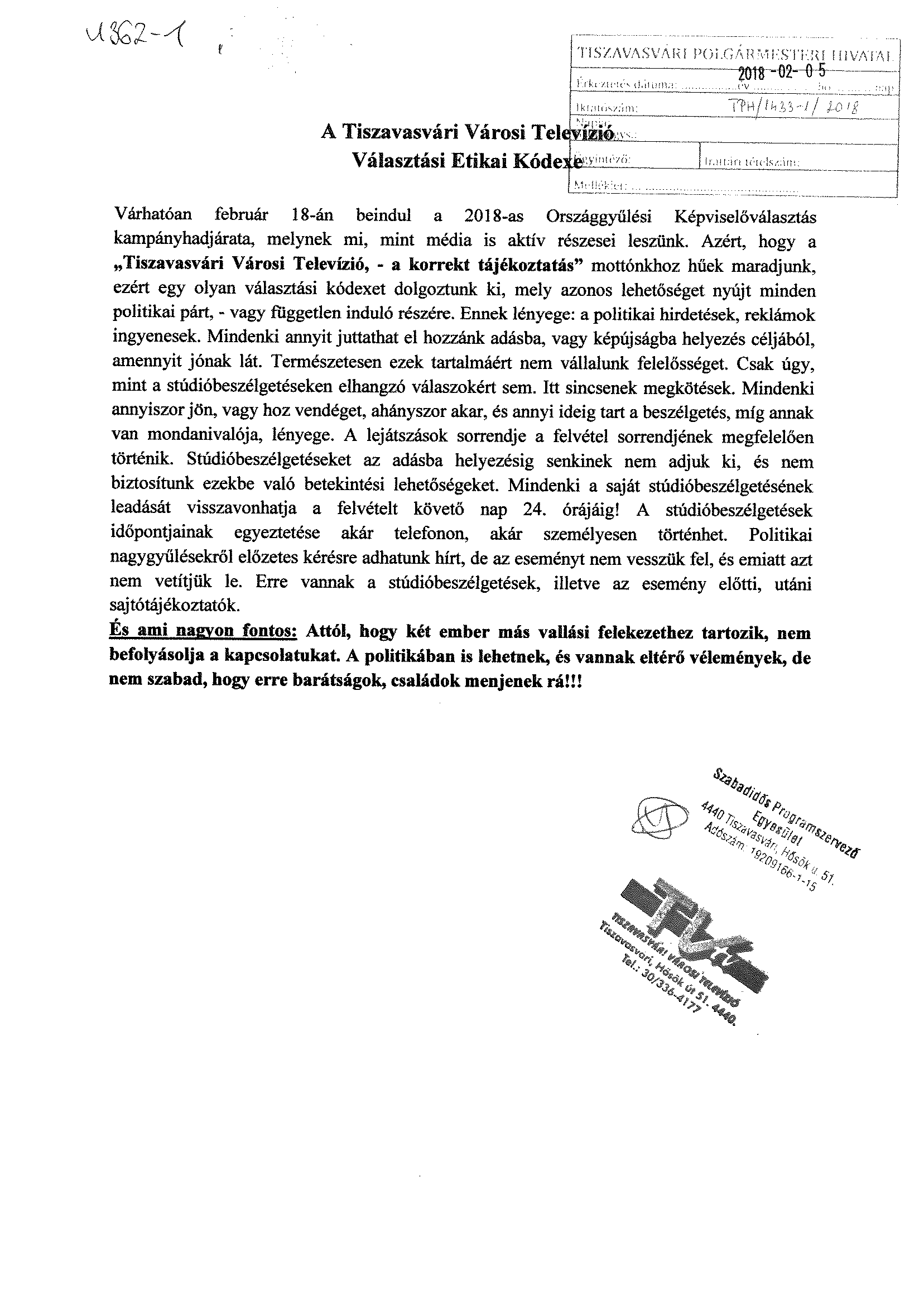 